Z PŘÍSPĚVKU 70 000 KčV RÁMCIPROGRAMU OBNOVY VENKOVAOLOMOUCKÉHO KRAJE NA ROK 2018BYLA V OBCI LÍŠNICE POŘÍZENAZMĚNA Č.1 ÚZEMNÍHO PLÁNU OBCE LÍŠNICE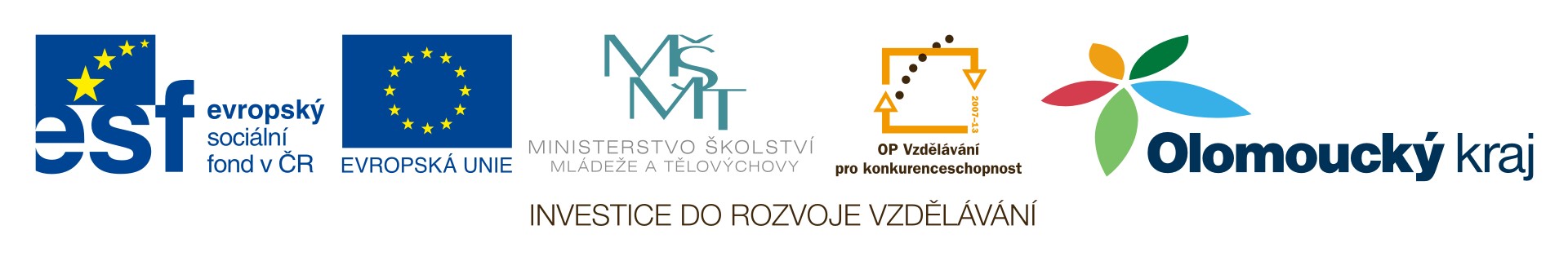 